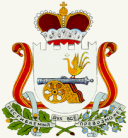 АДМИНИСТРАЦИЯ   ИГОРЕВСКОГО  СЕЛЬСКОГО  ПОСЕЛЕНИЯ                            ХОЛМ-ЖИРКОВСКОГО РАЙОНА СМОЛЕНСКОЙ ОБЛАСТИ                                        П О С Т А Н О В Л Е Н И Еот  23.01.2023    № 4                                                                     В соответствии со статьей 78 Бюджетного кодекса Российской Федерации, Федеральным законом от 06.10.2003 № 131-ФЗ «Об общих принципах организации местного самоуправления в Российской Федерации», Постановлением Правительства Российской Федерации от 18.09.2020 № 1492 «Об общих требованиях к нормативным правовым актам, муниципальным правовым актам, регулирующим предоставление субсидий, в том числе грантов в форме субсидий, юридическим лицам, индивидуальным предпринимателям, а также физическим лицам – производителям товаров, работ, услуг, и о признании утратившими силу некоторых актов Правительства Российской Федерации и отдельных положений некоторых актов правительства Российской Федерации», руководствуясь Уставом Игоревского сельского поселения Холм-Жирковского района Смоленской области, Администрация Игоревского сельского поселения Холм-Жирковского района Смоленской областиПОСТАНОВЛЯЕТ:1. Утвердить прилагаемый Порядок предоставления субсидии муниципальным унитарным предприятиям на формирование уставного фонда из бюджета муниципального образования Игоревского сельского поселения Холм-Жирковского района Смоленской области.2. Установить, что в связи с введением политических и экономических санкций иностранными государствами, совершающими недружественные действия в отношении Российской Федерации, граждан Российской Федерации или российских юридических лиц, и (или) введением иностранными государствами, государственными объединениями и (или) союзами и (или) государственными (межгосударственными) учреждениями иностранных государств или государственных объединений и (или) союзов мер ограничительного характера, при предоставлении субсидий из бюджета Игоревского сельского поселения Холм-Жирковского района Смоленской области в соответствии с настоящим постановлением, в 2023 году применяются следующие условия: 1) у заявителя может быть неисполненная обязанность по уплате налогов, сборов, страховых взносов, пеней, штрафов, процентов, подлежащих уплате в соответствии с законодательством Российской Федерации о налогах и сборах, не превышающая 300 тыс. рублей;2) заявитель не должен находиться в реестре недобросовестных поставщиков (подрядчиков, исполнителей) в связи с отказом от исполнения заключенных государственных (муниципальных) контрактов о поставке товаров, выполнении работ, оказании услуг по причине введения политических или экономических санкций иностранными государствами, совершающими недружественные действия в отношении Российской Федерации, граждан Российской Федерации или российских юридических лиц, и (или) введением иностранными государствами, государственными объединениями и (или) союзами и (или) государственными (межгосударственными) учреждениями иностранных государств или государственных объединений и (или) союзов мер ограничительного характера;3) в случае возникновения обстоятельств, приводящих к невозможности достижения значений результатов предоставления субсидии, в целях достижения которых предоставляется субсидия (далее - результат предоставления субсидии), в сроки, определенные соглашением (договором) о предоставлении субсидии (далее - соглашение), главный распорядитель бюджетных средств, до которого в соответствии с бюджетным законодательством Российской Федерации как получателя бюджетных средств доведены в установленном порядке лимиты бюджетных обязательств на предоставление субсидий на соответствующий финансовый год (далее - главный распорядитель как получатель бюджетных средств), по согласованию с получателем субсидии вправе принять решение о внесении изменений в соглашение в части продления сроков достижения результатов предоставления субсидии (но не более чем на 24 месяца) без изменения размера субсидии. В случае невозможности достижения результата предоставления субсидии без изменения размера субсидии главный распорядитель как получатель бюджетных средств вправе принять решение об уменьшении значения результата предоставления субсидии; 4) порядок согласования новых условий соглашений, в том числе при необходимости с участием представителей федерального органа исполнительной власти, осуществляющего функции по выработке государственной политики и нормативно-правовому регулированию в установленной сфере деятельности, в случае если указанный орган не является стороной соглашения; 5) о неприменении штрафных санкций. 3. Главный распорядитель как получатель бюджетных средств, принявший решения, предусмотренные подпунктами 3 и 4 пункта 2 настоящего постановления, обеспечивает включение соответствующих положений в заключенные им соглашения. 4. Настоящее постановление подлежит обнародованию путем размещения на официальном сайте муниципального образования «Холм-Жирковский район» Смоленской области на странице Игоревского сельского поселения Холм-Жирковского района Смоленской области в информационно-телекоммуникационной сети «Интернет».   5. Настоящее постановление вступает в силу со дня его обнародования.6. Подпункт 1 пункта 8, пункты 10 и 33 Порядка предоставления субсидии муниципальным унитарным предприятиям Игоревского сельского поселения Холм-Жирковского района Смоленской области на формирование уставного фонда, утвержденного настоящим постановлением, вступают в силу с 24.01.2023.7. Контроль за исполнением настоящего постановления оставляю за собой.Глава муниципального образованияИгоревского сельского поселенияХолм-Жирковского района Смоленской области                                                                   Н.М.АнисимоваУТВЕРЖДЕН Постановлением Администрации Игоревского сельского поселенияХолм-Жирковского района Смоленской областиот 23.01.2023 № 4Порядок предоставления субсидии муниципальным унитарным предприятиям  на формирование уставного фонда из бюджета муниципального образования Игоревского сельского поселения Холм-Жирковского района Смоленской области1. Общие положения1. Настоящий Порядок определяет цели, условия и правила предоставления субсидии муниципальным унитарным предприятиям Игоревского сельского поселения Холм-Жирковского района Смоленской области на формирование уставного фонда из бюджета Игоревского сельского поселения Холм-Жирковского района Смоленской области (далее – субсидии), результат предоставления субсидий, категории получателей субсидий, требования к отчетности, требования об осуществлении контроля за соблюдением условий и порядка предоставления субсидий и ответственности за их нарушение, порядок возврата субсидий в случае нарушения условий их предоставления, установленных настоящим Порядком.2. В настоящем Порядке используются следующие понятия:1) заявитель – юридическое лицо, подавшее заявление о предоставлении субсидии в соответствии с настоящим Порядком;2) получатель субсидии – заявитель, в отношении которого принято решение о предоставлении субсидии.3. Предоставление субсидий осуществляется на безвозмездной и безвозвратной основе в целях формирования уставного фонда муниципального унитарного предприятия Игоревского сельского поселения Холм-Жирковского района Смоленской области.4. Главным распорядителем, до которого в соответствии с бюджетным законодательством Российской Федерации как получателя бюджетных средств доведены в установленном порядке лимиты бюджетных обязательств на предоставление субсидий, является Администрация Игоревского сельского поселения Холм-Жирковского района Смоленской области (далее – Администрация).5. Отбор получателей субсидии не проводится. Субсидия в соответствии с настоящим Порядком предоставляется муниципальным унитарным предприятиям Игоревского сельского поселения Холм-Жирковского района Смоленской области.6. Субсидия предоставляется из бюджета Игоревского сельского поселения Холм-Жирковского района Смоленской области в соответствии со сводной бюджетной росписью, в пределах бюджетных ассигнований, предусмотренных решением о бюджете Игоревского сельского поселения Холм-Жирковского района Смоленской области на соответствующий финансовый год и установленных лимитов бюджетных обязательств.7. Сведения о субсидии размещаются на едином портале бюджетной системы Российской Федерации в информационно-телекоммуникационной сети «Интернет» (далее – единый портал) (в разделе единого портала) при формировании проекта решения о бюджете Игоревского сельского поселения Холм-Жирковского района Смоленской области (проекта решения о внесении изменений в решение о бюджете Игоревского сельского поселения Холм-Жирковского района Смоленской области).2. Условия и порядок предоставления субсидий8. Заявитель на первое число месяца, в котором он подает заявление о предоставлении субсидии, должен соответствовать следующим требованиям:1) у заявителя должна отсутствовать неисполненная обязанность по уплате налогов, сборов, страховых взносов, пеней, штрафов, процентов, подлежащих уплате в соответствии с законодательством Российской Федерации о налогах и сборах;2) у заявителя должна отсутствовать просроченная задолженность по возврату в бюджет Игоревского сельского поселения Холм-Жирковского района Смоленской области субсидий, бюджетных инвестиций, предоставленных в том числе в соответствии с иными правовыми актами, а также иная просроченная (неурегулированная) задолженность по денежным обязательствам перед Игоревским сельским поселением Холм-Жирковского района Смоленской области;3) заявители не должны находиться в процессе реорганизации (за исключением реорганизации в форме присоединения к юридическому лицу, являющемуся заявителем, другого юридического лица), ликвидации, в отношении них не введена процедура банкротства, деятельность заявителя не приостановлена в порядке, предусмотренном законодательством Российской Федерации;4) в реестре дисквалифицированных лиц отсутствуют сведения о дисквалифицированных руководителе, членах коллегиального исполнительного органа, лице, исполняющем функции единоличного исполнительного органа, или главном бухгалтере заявителя;5) заявители не должны являться иностранными юридическими лицами, а также российскими юридическими лицами, в уставном (складочном) капитале которых доля участия иностранных юридических лиц, местом регистрации которых является государство или территория, включенные в утвержденный Министерством финансов Российской Федерации перечень государств и территорий, предоставляющих льготный налоговый режим налогообложения и (или) не предусматривающих раскрытия и предоставления информации при проведении финансовых операций (офшорные зоны), в совокупности превышает 50 процентов;6) заявители не должны получать средства из бюджета Игоревского сельского поселения Холм-Жирковского района Смоленской области на основании иных муниципальных правовых актов на цели, установленные пунктом 3 настоящего Порядка.9. Для получения субсидии заявитель представляет в Администрацию  заявление в произвольной форме о предоставлении субсидии с указанием требуемой суммы субсидии.10. Заявитель по собственной инициативе вправе представить справку из налогового органа по месту постановки на учет, подтверждающую отсутствие у заявителя неисполненной обязанности по уплате налогов, сборов, страховых взносов, пеней, штрафов, процентов, подлежащих уплате в соответствии с законодательством Российской Федерации о налогах и сборах.Если документ, указанный в абзаце первом настоящего пункта, не представлен заявителем по собственной инициативе, указанный документ запрашивается Администрацией посредством межведомственного электронного взаимодействия в течение 3 рабочих дней со дня регистрации заявления.11. Все представленные в соответствии с пунктами 9 и 10 настоящего Порядка копии документов заверяются руководителем юридического лица – заявителя, скрепляются печатью заявителя (при наличии печати) и предоставляются одновременно с оригиналами.12. Представленные заявителем документы должны соответствовать следующим требованиям:1) написаны (заполнены) разборчиво;2) фамилии, имена и отчества (последнее – при наличии) индивидуальных предпринимателей, наименования юридических лиц, их адреса (места нахождения), номера телефонов (при наличии) прописаны полностью;3) не содержать подчистки, приписки, зачеркнутые слова и иные исправления;4) не заполнены карандашом;5) не иметь серьезных повреждений, наличие которых допускает неоднозначность истолкования их содержания.13. Заявитель несет ответственность за достоверность предоставленной информации и документов в соответствии с законодательством.Заявитель самостоятельно несет все расходы, связанные с подготовкой и подачей заявки и приложенных к ней документов.14. Заявитель вправе внести изменения или отозвать поданное заявление путем представления в Администрацию письменного заявления в свободной форме. Заявление об отзыве заявления о предоставлении субсидии является основанием для возврата заявителю его заявления и приложенных к нему документов. В этом случае Администрация осуществляет возврат заявления и приложенных к нему документов на адрес, указанный в заявлении об отзыве, в течение 5 рабочих дней, следующих за днем получения Администрацией такого заявления.15. Поступившее заявление о предоставлении субсидии в течение 3 рабочих дней со дня поступления проверяется Администрацией на комплектность и регистрируется в порядке очередности поступления в журнале регистрации.16. Администрация рассматривает поступившее заявление о предоставлении субсидии в срок не позднее 30 календарных дней со дня его регистрации.17. По результатам рассмотрения заявления о предоставлении субсидии до истечения срока, установленного пунктом 16 настоящего Порядка, Администрация издает распоряжение о предоставлении субсидии соответствующему заявителю либо при наличии оснований, предусмотренных пунктом 18 настоящего Порядка, принимает мотивированное решение об отклонении заявления о предоставлении субсидии.Распоряжение Администрации о предоставлении субсидии направляется соответствующему заявителю до истечения срока, установленного абзацем первым настоящего пункта.Решение Администрации об отклонении заявления о предоставлении субсидии оформляется письмом Администрации с указанием основания для принятия такого решения, которое направляется соответствующему заявителю до истечения срока, установленного абзацем первым настоящего пункта.При поступлении нескольких заявлений о предоставлении субсидии, отсутствия предусмотренных подпунктами 1 – 3 пункта 18 настоящего Порядка оснований для отклонения заявлений и недостаточности ассигнований, предусмотренных решением о бюджете Игоревского сельского поселения Холм-Жирковского района Смоленской области на соответствующий финансовый год, для предоставления субсидии всем заявителям, субсидии предоставляются заявителям, заявления от которых поступили раньше согласно очередности даты и времени регистрации в журнале регистрации входящих документов Администрации.18. Основаниями для отклонения заявлений о предоставлении субсидии являются:1) несоответствие представленных заявителем документов требованиям, определенным в соответствии с пунктами 9, 11 и  12 настоящего Порядка, или непредставление (представление не в полном объеме) указанных документов; 2) установление факта недостоверности представленной заявителем информации;3) несоответствие заявителя требованиям, установленным пунктом 8 настоящего Порядка;4) отсутствие ассигнований, предусмотренных решением о бюджете Игоревского сельского поселения Холм-Жирковского района Смоленской области на соответствующий финансовый год.19. Условиями предоставления субсидии являются:1) соответствие получателя субсидии требованиям, предусмотренным пунктом 8 настоящего Порядка;2) заключение между Администрацией и получателем субсидии соглашения о предоставлении субсидии в соответствии с настоящим Порядком;3) использование субсидии на цель, предусмотренную пунктом 3 настоящего Порядка;4) использование субсидии в соответствии с перечнем затрат, предусмотренным пунктом 20 настоящего Порядка;5) согласие получателя субсидии и лиц, указанных в пункте 5 статьи 78 Бюджетного кодекса Российской Федерации, на осуществление проверок, предусмотренных пунктом 32 настоящего Порядка;6) запрет на приобретение получателями субсидий – юридическими лицами, а также иными юридическими лицами, получающими средства на основании договоров, заключенных с получателями субсидий, за счет полученных из бюджета муниципального образования средств иностранной валюты, за исключением операций, осуществляемых в соответствии с валютным законодательством Российской Федерации при закупке (поставке) высокотехнологичного импортного оборудования, сырья и комплектующих изделий;7) достижение результата предоставления субсидии в соответствии с пунктом 27 настоящего Порядка.20. Направлением расходов, источником финансового обеспечения которых является субсидия, является формирование уставного фонда муниципального унитарного предприятия Игоревского сельского поселения Холм-Жирковского района Смоленской области.21. Субсидия предоставляется в размере, равном предусмотренному уставом получателя субсидии – муниципального унитарного предприятия Игоревского сельского поселения Холм-Жирковского района Смоленской области размеру уставного фонда.22. Предоставление субсидии осуществляется на основании соглашения, заключенного между Администрацией и получателем субсидии в соответствии с настоящим Порядком. В указанном соглашении должны быть предусмотрены:1) цели и условия, сроки предоставления субсидий;2) размер субсидии с указанием информации, обосновывающей ее размер;3) обязательства получателей субсидий по долевому финансированию целевых расходов;4) обязательства получателей субсидии по целевому использованию субсидии;5) формы и порядок предоставления отчетности о результатах выполнения получателем субсидий установленных условий;6) порядок возврата субсидий в случае нарушения условий, установленных при их предоставлении;7) согласие получателя субсидии и лиц, указанных в пункте 5 статьи 78 Бюджетного кодекса Российской Федерации, на осуществление проверок, предусмотренных пунктом 32 настоящего Порядка;8) запрет на приобретение получателями субсидий – юридическими лицами, а также иными юридическими лицами, получающими средства на основании договоров, заключенных с получателями субсидий, за счет полученных из бюджета Игоревского сельского поселения Холм-Жирковского района Смоленской области средств иностранной валюты, за исключением операций, осуществляемых в соответствии с валютным законодательством Российской Федерации при закупке (поставке) высокотехнологичного импортного оборудования, сырья и комплектующих изделий;9) ответственность за несоблюдение сторонами условий предоставления субсидий.23. Соглашение оформляется в соответствии с  типовой формой, установленной Администрацией.24. В случае принятия решения о предоставлении субсидии Администрация в течение 10 рабочих дней после истечения срока, предусмотренного пунктом 16 настоящего Порядка, направляет получателю субсидии проект соглашения, подписанный Главой муниципального образования Игоревского сельского поселения Холм-Жирковского района Смоленской области, в двух экземплярах.В течение 5 рабочих дней после даты получения проекта соглашения получатель субсидии подписывает соглашение и направляет один экземпляр в Администрацию. В случае, если получатель субсидии в указанный срок не предоставил в Администрацию подписанное получателем субсидии соглашение, такой получатель субсидии считается отказавшимся от предоставления субсидии.25. Изменения, вносимые в соглашение, осуществляются по соглашению сторон и оформляются в виде дополнительного соглашения.В случае уменьшения Администрации как получателю бюджетных средств ранее доведенных лимитов бюджетных обязательств, приводящего к невозможности предоставления субсидии в размере, определенном в соглашении, в соглашение включаются условия о согласовании новых условий соглашения или о расторжении соглашения при недостижении согласия по новым условиям.26. Дополнительное соглашение о расторжении соглашения заключается при условии:1) изменения ранее доведенных до Администрации лимитов бюджетных обязательств при недостижении согласия по новым условиям соглашения;2) отказа получателя субсидии от получения субсидии, направленного в адрес Администрации;3) реорганизации (за исключением реорганизации в форме присоединения к получателю субсидии другого юридического лица) или прекращения деятельности получателя субсидии.Стороны соглашения заключают дополнительное соглашение о расторжении соглашения в течение 10 рабочих дней со дня получения письменного уведомления одной из сторон соглашения.27. Результатом предоставления субсидии является формирование уставного фонда муниципального унитарного предприятия Игоревского сельского поселения Холм-Жирковского района Смоленской области.Значения результатов и показатели, необходимые для достижения результатов предоставления субсидии, устанавливаются Администрацией в соглашении для каждого получателя субсидии.28. Субсидия перечисляется не позднее 10-го рабочего дня, следующего за днем принятия Администрацией решения о предоставлении субсидии.Субсидия перечисляется на расчетные или корреспондентские счета, открытые получателям субсидий в учреждениях Центрального банка Российской Федерации или кредитных организациях.29. Порядок и сроки возврата субсидий в бюджет Игоревского сельского поселения Холм-Жирковского района Смоленской области в случае нарушения условий их предоставления определяются пунктами 34 и 35 настоящего Порядка.4. Требования к отчетности30. Получатель субсидии в срок не позднее 20-го числа месяца, следующего за отчетным месяцем, в котором была получена субсидия, представляет в Администрацию:1) отчет о достижении значений результатов предоставления субсидии и показателей, необходимых для достижения результатов предоставления субсидии по форме, установленной Приложением 2 к настоящему Порядку;2) отчет об осуществлении расходов, источником финансового обеспечения которых является субсидия, по форме, установленной Приложением 3 к настоящему Порядку.31. Администрация имеет право установить в соглашении сроки и формы предоставления получателем субсидии дополнительной отчетности.5. Порядок осуществления контроля (мониторинга) за соблюдением условий и порядка предоставления субсидийи ответственность за их нарушение32. В отношении получателей субсидий и лиц, указанных в пункте 5 статьи 78 Бюджетного кодекса Российской Федерации:1) Администрацией осуществляются проверки соблюдения ими порядка и условий предоставления субсидий, в том числе в части достижения результатов их предоставления;2) Администрацией осуществляются проверки в соответствии со статьями 268.1 и 269.2 Бюджетного кодекса Российской Федерации.33. Администрация проводит мониторинг достижения результатов предоставления субсидий исходя из достижения значений результатов предоставления субсидий, определенных соглашением, и событий, отражающих факт завершения соответствующего мероприятия по получению результата предоставления субсидий (контрольная точка), в порядке и по формам, которые установлены Министерством финансов Российской Федерации.34. Субсидия подлежит возврату в бюджет Игоревского сельского поселения Холм-Жирковского района Смоленской области в следующих случаях:1) нарушение получателем субсидии условий и порядка предоставления субсидии, выявленное по факту проверки, проведенной Администрацией или органом муниципального финансового контроля;2) недостижение получателем субсидии значений результатов и показателей предоставления субсидии, указанных в пункте 27 настоящего Порядка.35. Администрация в срок не позднее 10 рабочих дней со дня выявления нарушения, послужившего основанием для возврата субсидии и (или) средств, полученных на основании договоров, заключенных с получателем субсидии, направляет получателю субсидии письменное уведомление с указанием причины возврата и подлежащей к возврату суммы (далее – уведомление).Получатель субсидии в течение 10 рабочих дней со дня получения уведомления осуществляет возврат субсидии в бюджет Игоревского сельского поселения Холм-Жирковского района Смоленской области по платежным реквизитам, указанным в уведомлении, или направляют в адрес Администрации ответ с мотивированным отказом от возврата субсидии.В случае отказа получателя субсидии от добровольного возврата субсидии, Администрация в трехмесячный срок со дня истечения срока, указанного в абзаце втором настоящего пункта, принимает меры к взысканию субсидии в судебном порядке.36. Неиспользованный в отчетном финансовом году остаток субсидии подлежит возврату в бюджет Игоревского сельского поселения Холм-Жирковского района Смоленской области в течение 10 рабочих дней после завершения текущего финансового года.  Осуществление расходов, источником финансового обеспечения которых являются не использованные в отчетном финансовом году остатки субсидий, возможно при условии наличия такого условия в договоре о предоставлении субсидии, а также при принятии Администрацией по согласованию с финансовым органом решения о наличии потребности в указанных средствах.Об утверждении Порядка предоставления субсидии муниципальным унитарным на формирование уставного фонда из бюджета муниципального образования Игоревского сельского поселения Холм-Жирковского района Смоленской области